親愛的家長鈞安：「新型冠狀病毒」（COVID-19）已為全球性高度警戒的傳染疾病，北投國小擬定停課、復課及補課計畫，落實教育部與中央流行疫情指揮中心相關規範，近期將實質演練線上學習課程，以因應未來如果停課學習不間斷，以下說明本校實施作法，敬請家長了解並配合：校內線上課程演練預定時間：擬訂於109年4月20至5月1日期間，按節次進行中、高年級演練。建議課程：中年級進行「線上自主學習」課程；高年級進行「線上直播課程」。居家線上課程演練線上晚點名：將於4月Ｏ日（星期Ｏ）晚上ＯＯ：ＯＯ，進行第一次線上晚點名，課程模擬測試約10分鐘（網路指令、發言規矩、出缺席記錄及發布線上上課守則等），並檢視目前設備是否符合學習所需，請家長配合協助。北投好好學：將於4月Ｏ日（星期Ｏ）晚上ＯＯ：ＯＯ-ＯＯ：ＯＯ，進行線上課程發表。注意事項：請家長檢視家中可作為線上直播課程之設備，如網路是否順暢、視訊鏡頭、平板電腦、手機、麥克風或電腦等，並能事先備妥或向學校免費租借設備。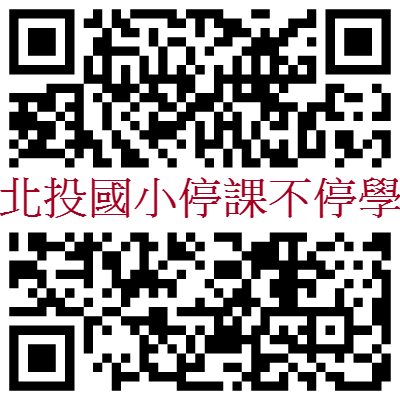 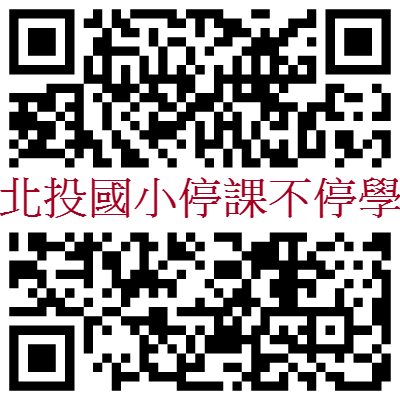 請關注北投國小「停課不停學」專區訊息，如果停課將以此專區訊息為主要聯繫管道。老師聯繫方式：手機電話：LINE ID：個人網站：孩子的學習需要親師共同合作，一同來關心孩子的學習品質與權益。敬請各位家長與學生配合，全校師生的健康是所有人的責任，守護健康需要大家一起來！臺北市北投區北投國小  關心您!                                   